Key Identified RisksDate of original assessment: 13/2/2021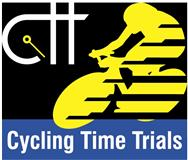 Risk AssessmentCourse/Road(s) Assessed:  Route from HQ to start  P454: B3071, B3070,   Holme Lane, Bindon Lane Course: P454/10Date of Assessment/Review: 13/2/2021Name of Assessor: R RichardsonCourse Description:  Start at layby on south edge of Wool village on B3071Traffic Flows: All roads are single carriageway with oncoming traffic. There are two left turns and one point at which riders may have to give way after a left turn filter.Course/Event History: The course has been used - the same circuit - as part of the P454/42k sporting time trial, held by Bournemouth Jubilee wheelers for several years. It is also used as a BC road race circuit.DistanceLocationIdentified Significant Risk/HazardsLevel of Risk
Low/Med/HighMeasures to reduce Risk
(if applicable)0 milesSTART: Tank Museum at Bovington: Linsay RdCompetitors turn right onto Linsay Rd ( a one way road) into oncoming traffic, rather than leftMediumMARSHALL AT ENTRANCE/EXIT onto Lindsay RdDirection signs-0 milesBefore startCompetitors riding to start from event HQCompetitors warming upLowLowRiders given instructions of route to startCompetitors instructed NOT to warm up on routePlenty of space at HQ for turbo trainers/rollers0 milesTurn left onto Bovington LaneOncoming trafficLowCycle event warning sign x2 on Bovington LaneTurn Right onto Tout LaneLowDirection SignMarshallCycle event warning sign x2Turn Right onto Woolsbridge (pedestrianised road)Minor road trafficMediumMarshallDirection signCycle event warning sign x1Turn right onto A352Oncoming trafficCycle event warning sign x2 Direction sign3.2Level Crossing at entrance to Wool villageApproaching trainsRiders arriving late to the startMediumWarning on start sheet/Organiser to confirm LC in operationCycle event warning sign x34.3Bear left onto Station Rd B3071Oncoming trafficLowCycle event signs x24.4Minor road (Bindon Lane) on leftOncoming trafficFinishing riders emergingLowCycle event warning signs in advance of turn x2Marshall4.4Traffic calming measures by Black Bear Pub & Shop on High St (B3071)Oncoming trafficLowCycle event warning sign x2Warning on start sheetPub & Shop given advance notice.Minor Road on left (Spring St)Emerging trafficLowCycle event signs x2Minor roads on right (High St Close & Colliers Lane)Emerging trafficLowCycle event signs x2STARTSee event route Risk assessment The small junctions or entrances to farms/ facilities that are not identified in this risk assessment have been considered, however are not considered significant to pose a risk and therefore have not been noted.    